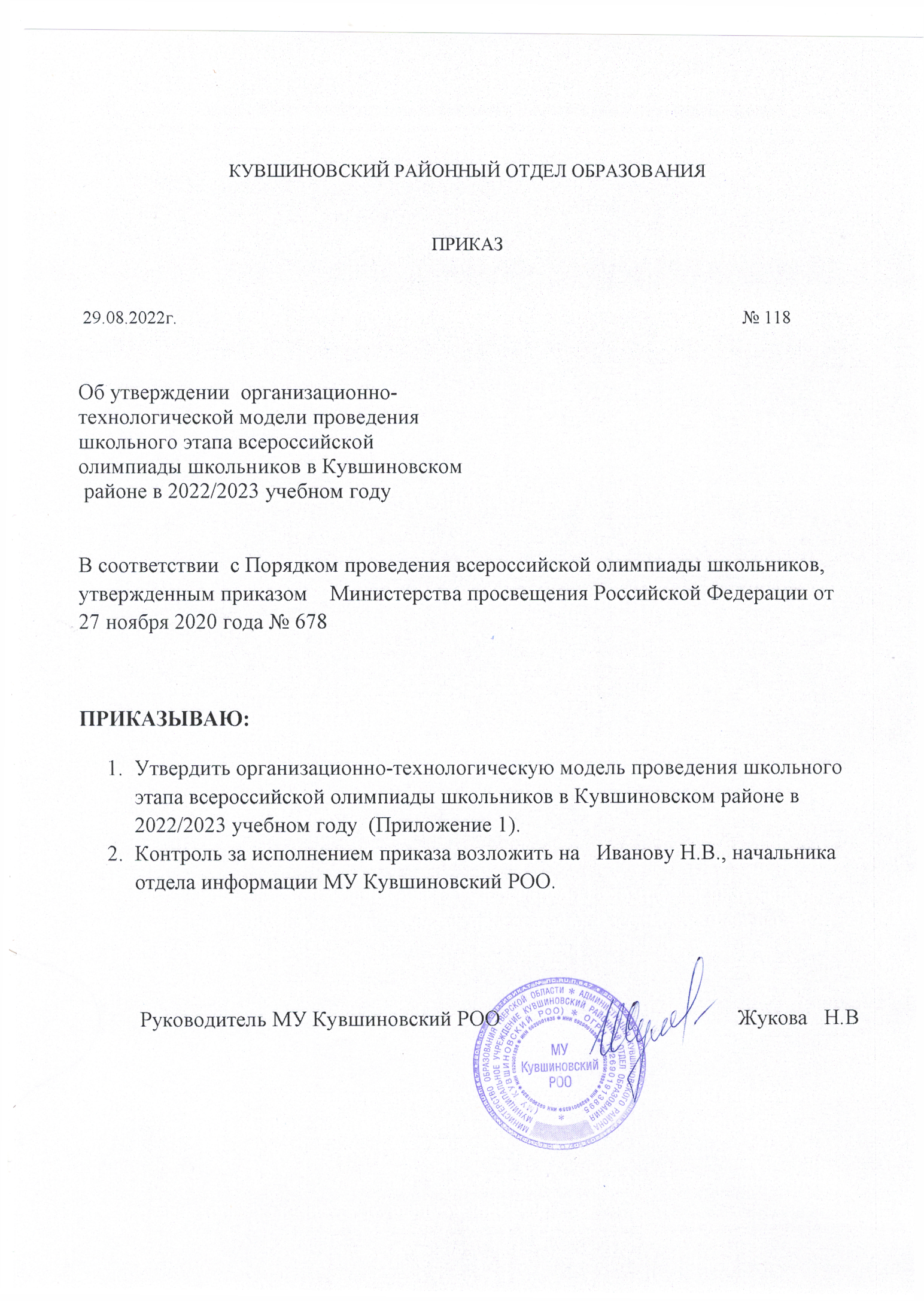 Приложение 1                                    к  приказу  МУ Кувшиновский РООот 29.08.2022 г.  № 118 Организационно-технологическая модельпроведения школьного этапа Всероссийской олимпиады школьниковв Кувшиновском районе в 2022/2023 учебном году1 Порядок проведения школьного этапа всероссийской олимпиады школьников в Кувшиновском районе  1.1. Порядок проведения школьного этапа всероссийской олимпиады школьников в  Кувшиновском районе составлен на основе Порядка проведения всероссийской олимпиады школьников, утвержденного приказом Минпросвещения РФ от 27.11.2020 № 678, и методических рекомендаций по организации и проведению школьного и муниципального этапов всероссийской олимпиады школьников .       1.2. Основными целями и задачами всероссийской олимпиады школьников   являются: выявление и развитие у обучающихся творческих способностей и интереса к научной (научно-исследовательской) деятельности, пропаганды научных знаний, отбора лиц, проявивших способности для участия в последующих этапах всероссийской олимпиады школьников (далее – олимпиада). 1.3. Школьный этап всероссийской олимпиады школьников (далее- олимпиада) проводится в период  28 сентября по 26 октября 2022 года. Даты проведения по каждому предмету определены графиком.1.4. Школьный этап всероссийской олимпиады школьников в Кувшиновском районе проводится в МОУ КСОШ№1, МОУ КСОШ№2, МОУ Прямухинской СОШ, структурном подразделение МОУ КСОШ№2 классы, расположенные в сЗаовражье, МОУ Тысяцкой ООШ, МОУ Сокольнической ООШ. 1.5. Начало Олимпиады в 9.00 часов. 1.6. Олимпиада проводится по следующим общеобразовательным предметам: математика, информатика и ИКТ, химия, биология, физика, обществознание, география, литература, экология, физическая культура, история, русский язык, иностранный язык (английский, немецкий, французский), технология, основы безопасности жизнедеятельности. При этом по 6 общеобразовательным предметам (математика, информатика, физика, химия, биология и астрономия) олимпиады проводятся на технологической платформе «Сириус.Курсы» с использованием дистанционных информационно-коммуникационных технологий в части организации выполнения олимпиадных заданий, организации проверки и оценивания выполненных олимпиадных работ, анализа олимпиадных заданий и их решений, показа выполненных олимпиадных работ, при подаче и рассмотрении апелляций. Участники олимпиады по этим предметам  выполняют олимпиадные задания в тестирующей системе uts.sirius.online1.7. В школьном этапе олимпиады   на добровольной основе принимают индивидуальное участие обучающиеся 4-11 классов образовательных организаций, реализующих образовательные программы общего образования по предметам для 5-11 классов (по русскому языку и математике – для  4-11 классов) (далее - олимпиадные задания) по заявлению родителей (законных представителей).1.8. Участники олимпиады с ограниченными возможностями здоровья и дети-инвалиды принимают участие в олимпиаде на общих основаниях. 1.9 Участники олимпиады, осваивающие основные образовательные программы в форме самообразования или семейного образования, принимают участие в школьном этапе олимпиады в общеобразовательном учреждении, в котором они зачислены.1.10. Организатором олимпиады является  МУ Кувшиновский РОО (далее – районный отдел образования). 1.11. Районный отдел образования:осуществляет общую организацию олимпиады, обеспечивает соблюдение прав участников олимпиады, решает конфликтные ситуации, возникшие при проведении олимпиады;информирует руководителей образовательных организаций, расположенных на территории Кувшиновского района, участников школьного этапа олимпиады и их родителей (законных представителей) о сроках и местах проведения школьного этапа олимпиады по каждому общеобразовательному предмету, а также о Порядке и утвержденных нормативных правовых актах, регламентирующих организацию и проведение школьного этапа олимпиады по каждому общеобразовательному предмету;обеспечивает сбор и хранение заявлений родителей (законных представителей) обучающихся, заявивших о своём участии в олимпиаде, об ознакомлении с настоящим Порядком и о согласии на сбор, хранение, использование, распространение (передачу) и публикацию персональных данных своих несовершеннолетних детей, а также их олимпиадных работ, в том числе в информационно-телекоммуникационной сети «Интернет» (далее - сеть «Интернет»);утверждает составы   муниципальных предметно-методических комиссий олимпиады по каждому общеобразовательному предмету, сформированных из числа педагогических работников;формирует оргкомитет школьного этапа олимпиады и утверждает его состав; разрабатывает организационно-технологическую модель проведения школьного этапа олимпиады; формирует муниципальные предметно-методические комиссии олимпиад и утверждает их составы;утверждает график проведения школьного этапа олимпиады, кроме олимпиад, проводимых на технологической платформе «Сириус.Курсы»;определяет сроки, расписание и продолжительность проведения школьного этапа олимпиады по каждому общеобразовательному предмету, перечень материально-технического оборудования, используемого при его проведении; определяет сроки расшифровки олимпиадных заданий, критериев и методик оценивания выполненных олимпиадных работ, процедуру регистрации участников олимпиады, показа выполненных олимпиадных работ, а также рассмотрения апелляций участников олимпиады кроме олимпиад, проводимых на технологической платформе «Сириус.Курсы»;передает по электронной почте зашифрованный архив с заданиями, бланками ответов в 8.00 в день проведения олимпиады, а критерии и методики оценивания выполненных олимпиадных работ для работы жюри направляет после 13.00 в день проведения олимпиады, кроме олимпиад, проводимых на технологической платформе «Сириус.Курсы»;устанавливает квоту победителей и призѐров школьного этапа олимпиады; утверждает итоговые результаты школьного этапа олимпиады по каждому общеобразовательному предмету на основании протоколов жюри и результаты олимпиад, представленных образовательным фондом «Сириус», и  публикует их на своем официальном сайте с указанием сведений об участниках по соответствующему общеобразовательному предмету;обеспечивает хранение олимпиадных заданий для школьного этапа олимпиады в течение 1 года с момента ее проведения, кроме олимпиад, проводимых на технологической платформе «Сириус.Курсы», несёт установленную законодательством Российской Федерации ответственность за их конфиденциальность;1.12.Олимпиада проводится по разработанным муниципальными предметно-методическими комиссиями по общеобразовательным предметам, по которым проводится олимпиада, заданиям, основанным на содержании образовательных программ общего образования по  предметам для 5-11классов ( по русскому языку и математике  для 4-11 классов) с учётом методических рекомендаций, сформированных Центральными предметно-методическими комиссиями олимпиады и соответствующей направленности (профиля).  1.13. Участники школьного этапа вправе выполнять олимпиадные задания, разработанные для более старших классов по отношению к тем, в которых они проходят обучения. В случае их прохождения на последующие этапы олимпиады, данные участники выполняют олимпиадные задания, разработанные для класса, который они выбрали на школьном этапе олимпиады.   1.14. Продолжительность Олимпиады устанавливается в соответствии с методическими рекомендациями предметно-методических комиссий.1.15. Состав оргкомитета школьного этапа олимпиады формируется из представителей районного отдела образования, руководящих и педагогических работников образовательных учреждений.  1.16. Оргкомитет школьного этапа олимпиады: назначает ответственных в аудитории за проведение олимпиады по каждому общеобразовательному предмету; определяет состав жюри олимпиады по каждому общеобразовательному предмету (от3 до 5 человек) в своем общеобразовательном учреждении, кроме олимпиад, проводимых на технологической платформе «Сириус.Курсы»;обеспечивает организацию и проведение школьного этапа олимпиады в соответствии с Порядком и действующими на момент проведения олимпиады санитарно-эпидемиологическими требованиями к условиям и организации обучения в общеобразовательных учреждениях; обеспечивает сбор заявлений от родителей (законных представителей) обучающихся, заявивших о своѐм участии в олимпиаде, об ознакомлении с Порядком и о согласии на публикацию результатов по каждому общеобразовательному предмету на официальном сайте в информационно-телекоммуникационной сети «Интернет» (далее - сеть Интернет) с указанием фамилии, инициалов, класса, количества баллов, набранных при выполнении заданий (далее - сведения об участниках) и передаѐт их в районный отдел образования; обеспечивает информирование участников о продолжительности выполнения олимпиадных заданий, о проведении анализа олимпиадных заданий, показе выполненных олимпиадных работ, порядке подачи и рассмотрения апелляции о несогласии с выставленными баллами, об основаниях для удаления с олимпиады, а также времени и месте ознакомления с результатами олимпиады; тиражирует, формирует комплекты для школьного этапа олимпиады в день проведения олимпиады, кроме олимпиад, проводимых на технологической платформе «Сириус.Курсы», несет персональную ответственность за информационную безопасность ;осуществляет кодирование (обезличивание) и декодирование олимпиадных работ участников школьного этапа олимпиады, кроме олимпиад, проводимых на технологической платформе «Сириус.Курсы»;обеспечивает своевременную передачу обезличенных работ членам жюри для проверки, кроме олимпиад, проводимых на технологической платформе «Сириус.Курсы»; информирует участников о дате, времени и месте проведения процедур анализа выполненных олимпиадных заданий и их решений, показа работ и апелляции по каждому общеобразовательному предмету; организует проведение процедур анализа (на следующий день после проведения олимпиады) и показа выполненных олимпиадных заданий (на следующий день после проведения олимпиады) для участников олимпиады, кроме олимпиад, проводимых на технологической платформе «Сириус.Курсы»; принимает заявления на апелляцию от участников олимпиады; организует проведение апелляций после проведения процедуры показа выполненных олимпиадных заданий (на основании поданных заявлений на аппеляцию); формирует итоговый протокол результатов по каждому общеобразовательному предмету; передаѐт протокол итоговых результатов школьного этапа олимпиады в районный отдел образования не позднее чем через 6 дней после проведения олимпиады по каждому общеобразовательному предмету и не позднее 14 дней со дня проведения олимпиады на технологической платформе «Сириус.Курсы»; несѐт ответственность за жизнь и здоровье участников олимпиады во время проведения школьного этапа олимпиады. 1.17.Составы муниципальных предметно-методических комиссий олимпиады по каждому общеобразовательному предмету, кроме олимпиад, проводимых на технологической платформе «Сириус.Курсы»,  формируются из числа педагогических работников общеобразовательных учреждений. 1.18. Муниципальные предметно-методические комиссии: разрабатывают олимпиадные задания по предметам: экология, география, русский язык, литература, английский язык, немецкий язык, история, обществознание, право, технология, физическая культура, основы безопасности жизнедеятельности (ОБЖ), технология. Образовательным фондом «Сириус» разрабатываются задания по общеобразовательным предметам: математика, физика, информатика, химия, биология, астрономия;составляют требования к организации и проведению школьного этапа олимпиады по предметам с учѐтом методических рекомендаций, сформированных Центральными предметно-методическими комиссиями олимпиады; обеспечивают конфиденциальность олимпиадных заданий для школьного этапа олимпиады на всех этапах их разработки, а также передачи в зашифрованном виде в адрес районного отдела образования.1.19. Школьный этап олимпиады проводится с соблюдением следующих требований: обязательная термометрия при входе в место проведения олимпиады. При наличии повышенной температуры или признаков ОРВИ участники, организаторы, общественные наблюдатели и другие лица, имеющие право находиться в месте проведения олимпиады, не допускаются; рассадка участников в аудиториях  с соблюдением дистанции не менее 1,5 метров;  обязательное наличие и использование средств индивидуальной защиты для организаторов, членов жюри и участников олимпиады. 1.20. Все участники школьного этапа олимпиады проходят в обязательном порядке процедуру регистрации согласно списку.  Замена заявленного участника другим, участие в олимпиаде учащихся вне списка не допускается.1.21.Образовательная организация, которая проводит олимпиаду, организует подготовку аудиторий, дежурство и присутствие медработника во время проведения олимпиады, аудитории для работы жюри по время проверки олимпиадных работ. анализа работ и их показа.1.22.Проведение Олимпиады с использованием технологической платформы «Сириус.Курсы»Оператором технологической платформы «Сириус.Курсы» является Образовательный фонд «Сириус».Олимпиада в онлайн-формате проводится на технологической платформе «Сириус.Курсы» по следующим общеобразовательным предметам: физика, химия, биология, математика, информатика, астрономия, с использованием информационно-коммуникационных технологий в части организации выполнения олимпиадных заданий, организации проверки и оценивания выполненых олимпиадных работ, анализа олимпиадных заданий и их решений, при подаче апелляций.Участники выполняют Олимпиадные задания в тестирующей системе uts.sirius.online на технологической платформе «Сириус.Курсы» с использованием компьютера или  ноутбука.Образовательные организации получают доступ к индивидуальным кодам участников не позднее, чем за 5 календарных дней до даты проведения тура Олимпиады на странице ФИС ОКО.Олимпиада проводится в аудитории, в которой каждому участнику подготовлен персональный компьютер или ноутбук с устойчивым доступом к сети «Интернет». Школьный организатор передает индивидуальные коды организатору в аудитории.Организатор в аудитории до начала испытаний проводит краткий инструктаж для участников, в ходе которого информирует о правилах проведения олимпиады, запрещенных действиях, датах опубликования результатов, процедурах анализа олимпиадных заданий, просмотра работ участников и порядке подачи апелляции в случаях несогласия с выставленными баллами. Организатор в аудитории раздает участникам олимпиады индивидуальные коды.Вход участника в тестирующую систему для выполнения олимпиадных заданий, а также для доступа к результатам после завершения олимпиады, осуществляется по индивидуальному коду (для каждого предмета отдельный код).Инструкция о порядке доступа в тестирующую систему публикуется на официальном сайте Образовательного центра «Сириус».Время, отведенное на выполнение заданий для каждого общеобразовательного предмета и класса, указывается непосредственно в тексте заданий, а также публикуется на официальном сайте Образовательного центра «Сириус».Доступ к заданиям по каждому предмету предоставляется участникам в течение одного дня, указанного в графике проведения олимпиады, время проведения в течение этого дня определяется школьным координатором на основании приказа о проведении олимпиады.Выполненная работа должна быть сохранена участником в системе до окончания отведенного времени на выполнение. В случае, если работа не была сохранена участником до окончания отведенного времени на выполнение, несохраненная работа будет автоматически принята в систему и направлена на проверку.Участники выполняют задания индивидуально и самостоятельно. Запрещается коллективное выполнение олимпиадных заданий, использование посторонней помощи.Задания олимпиады проверяются автоматически посредством тестирующей системы. Оценивание происходит в соответствии с критериями оценивания, разработанными составителями заданий.В течение 2 календарных дней после завершения олимпиады на сайте олимпиады siriusolymp.ru публикуются текстовые разборы, а также видеоразборы или проводятся онлайн-трансляции разборов заданий. Учитель-предметник организует их просмотр участниками олимпиады.Участники олимпиады получают доступ к предварительным результатам по коду участника через 7 календарных дней с даты проведения олимпиады в соответствии с инструкцией на официальном сайте Образовательного фонда «Сириус».Участник олимпиады, несогласный с выставленными баллами, в течение 3 календарных дней со дня публикации предварительных результатов олимпиады может обратиться к региональным организаторам олимпиады с вопросом по оценке его работы.При наличии достаточных оснований полагать, что верный по смыслу ответ не засчитан, региональный координатор передает вопрос в Образовательный фонд «Сириус». Вопросы по содержанию и структуре олимпиадного задания, критериев и методике оценивания их выполнения не рассматриваются.Образовательный фонд «Сириус» направляет вопросы экспертам (составителям заданий). В течение 2 календарных дней эксперты рассматривают вопросы по существу и принимают решение. Если имеются основания для пересчета баллов, происходит перепроверка ответов всех участников. Если таких оснований нет, Образовательный фонд «Сириус» уведомляет об этом регионального координатора, а региональный координатор в свою очередь направляет ответ организатору олимпиады.Итоговые результаты Олимпиады по каждому общеобразовательному предмету будут доступны в системе ФИС ОКО по истечении 14 календарных дней со дня проведения Олимпиады.С целью контроля за правильностью проведения  олимпиад приглашаются общественные наблюдатели, которые должны предъявить членам оргкомитета соответствующее удостоверение. По итогам участия общественный наблюдатель составляет акт. 1.23. Проведение Олимпиады в традиционной  форме.Олимпиада в традиционной форме проводится по следующим общеобразовательным предметам: экология, география, русский язык, литература, английский язык, немецкий язык, история, обществознание, право, технология, физическая культура, основы безопасности жизнедеятельности (ОБЖ),  технология. Ответственный в аудитории размещает участников таким образом, чтобы обучающиеся из одного класса не оказались рядом. В каждой аудитории должны быть часы, которые хорошо видны участникам, чтобы они имели возможность следить за временем до окончания олимпиады. В аудиторию категорически запрещается приносить с собой и использовать любые электронные приборы (средства сотовой связи, плееры, электронные записные книжки, ноутбуки и др.), справочные материалы, книги, вправе иметь только те справочные материалы, средства связи и электронно-вычислительную технику, которые разрешены к использованию во время проведения олимпиады. Все электронные устройства в выключенном состоянии до начала олимпиады должны быть сданы на хранение классным руководителям или оставлены в аудитории в специально отведенном для этого месте. Кроме того, участнику олимпиады запрещено: разговаривать, пересаживаться, передвигаться и покидать аудиторию без разрешения ответственного в аудитории. До начала испытаний для участников должен быть проведен краткий инструктаж, в ходе которого они должны быть проинформированы о продолжительности олимпиады, справочных материалах, средствах связи и электронно-вычислительной техники, разрешенных к использованию во время проведения олимпиады, правилах поведения, запрещенных действиях, датах опубликования результатов, процедурах анализа олимпиадных заданий, просмотра работ участников и порядке подачи апелляции в случаях несогласия с выставленными баллами.  Во время проведения  Олимпиады участники олимпиады должны соблюдать  Порядок и требования к проведению   школьного этапа олимпиады по каждому общеобразовательному предмету, утвержденного приказом МУ Кувшиновский РОО.  В месте проведения школьного этапа олимпиады вправе присутствовать  организатор, представитель Оргкомитета и жюри школьного этапа олимпиады (далее – жюри),   граждане, аккредитованные в качестве общественных наблюдателей в порядке, установленном Минобрнауки России.  Письменные задания Олимпиады выполняются на листах со штампом  МУ Кувшиновский РОО в левом верхнем углу.     Тексты олимпиадных заданий участник получает только после оформления титульного листа письменной работы.  Отсчет времени на выполнение олимпиадных заданий начинается после проведения инструктажа участников, оформления титульных листов и с момента выдачи участникам текстов олимпиадных заданий. Во время выполнения заданий участник может выходить из аудитории, при этом работа, листы ответов и черновики в обязательном порядке остаются в аудитории у ответственного. Участник олимпиады может закончить выполнение заданий раньше отведенного времени, сдать лист (тетрадь) с ответами и решениями и покинуть аудиторию. В этом случае он не имеет права вернуться и продолжить выполнение заданий.Участник олимпиады не имеет права продолжить выполнение заданий дольше отведенного времени. В случае нарушения порядка проведения составляется акт о нарушении, участник удаляется из аудитории, его результат аннулируется.  Во время проведения олимпиады ответственным в аудитории запрещается: пользоваться электронными приборами или средствами связи; отвечать на вопросы обучающихся, касающиеся решения олимпиадных заданий; оставлять участников олимпиады одних в аудитории после начала олимпиады; допускать грубые, некорректные действия в отношении участников олимпиады; делать какие-либо пометки в сданных участниками бланках ответов. На вопросы, касающихся решения олимпиадных заданий, ответственный в аудитории может отвечать «да», «нет», «без комментариев». Развернутый комментарий может быть дан, если в тексте встречены опечатки, ошибки, двоякая трактовка и т.п., по решению председателя жюри. С целью контроля за правильностью проведения олимпиад приглашаются граждане, аккредитованные в качестве общественных наблюдателей в порядке, установленном Минобрнауки России.  По итогам участия общественный наблюдатель составляет акт (приложение № 3 к Порядку). В случае нарушения порядка проведения составляется акт о нарушении, участник удаляется из аудитории, его результат аннулируется.Победителем считается один участник в каждой параллели по каждому предмету, набравший наибольшее количество баллов и набравший более 55% максимально возможных баллов.  Возможно два и более победителя, если одинаковое наибольшее количество баллов набрано несколькими участниками. Призерами школьного этапа олимпиады, признаются два призёра (2 и 3места) по каждому предмету в каждой параллели,  следующие в итоговой таблице за победителями и набравшие более 50% максимально возможных баллов. Возможно  и более двух призёров, если одинаковое наибольшее количество баллов набрано несколькими участниками .Список победителей и призеров школьного этапа олимпиады утверждается РОО. Список победителей, призеров, участников школьного этапа олимпиады с указанием набранных баллов (рейтинг участников) размещается на сайте  школы до 1 ноября  текущего года. Ответственность за предоставленную информацию возлагается на члена оргкомитета данной школы и членов жюри школьного этапа олимпиады.   2  Порядок проверки олимпиадных работ школьного этапа всероссийской олимпиады школьников в Кувшиновском районе, проводимых в традиционной форме.   2.1. Оргкомитет школьного этапа олимпиады определяет состав жюри олимпиады по каждому общеобразовательному предмету (от3 до 5 человек) из числа педагогических работников.2.2. Проверка работ проводится после окончания проведения олимпиады в течении трех дней.2.3. Председатель жюри олимпиады организует работу членов жюри. 2.4. Проверке и оцениванию подлежат чистовые варианты письменных работ участников олимпиады, черновые записи не проверяются и при оценивании не учитываются. 2.5. Председатель жюри принимает от члена Оргкомитета   закодированные (обезличенные) олимпиадные работы участников для их оценивания. 2.6. Жюри осуществляют проверку работ участников в строгом соответствии с критериями оценивания выполнения заданий и методиками оценки, заполняет форму протокола для внесения результатов участников олимпиады.  2.7. Проверяющий выставляет количество баллов за выполненное задание и расписывается за проставленные баллы.2.8. Проверяющий может делать пометки в работе при проверке красными чернилами. Не допускается проверка работ ручками с синими, черными чернилами, карандашами.2.9.Членам жюри олимпиады запрещается копировать и выносить выполненные олимпиадные работы участников из аудиторий, в которых они проверяются, комментировать процесс проверки выполненных олимпиадных работ, а также разглашать результаты проверки до публикации предварительных результатов олимпиады.2.10. Председатель жюри передает  Организатору  проверенные олимпиадные работы участников.  2.11. Председатель жюри проводит с участниками   олимпиады анализ олимпиадных заданий и их решений.     2.12. Председатель жюри осуществляет по запросу участника   олимпиады показ выполненных участником олимпиадных заданий.  2.13. Председатель жюри принимает апелляции участников о несогласии с выставленными баллами. 2.14. Жюри определяет победителей и призёров   олимпиады на основании рейтинга по каждому общеобразовательному предмету и в соответствии с квотой.2.15. Председатель жюри представляет Организатору результаты  олимпиады (протоколы), рейтинг победителей и рейтинг призеров. 2.16. Председатель жюри представляет Организатору аналитический отчёт о результатах выполнения олимпиадных заданий по каждому общеобразовательному предмету.3  Порядок организации процедуры анализа заданий и их решений школьного этапа всероссийской олимпиады школьников в Кувшиновском районе,проводимых в традиционной форме.   3.1. Анализ заданий и их решений олимпиады проходит на четверный день после окончания олимпиады. 3.2.Анализ заданий и их решений осуществляют члены жюри школьного этапа олимпиады. 3.3. В ходе анализа заданий и их решений представители жюри подробно объясняют критерии оценивания каждого из заданий и дают общую оценку по итогам выполнения заданий. 3.4. При анализе заданий и их решений вправе присутствовать участники олимпиады, члены оргкомитета, общественные наблюдатели, родители (законные представители). 3.5. После проведения анализа заданий и их решений по запросу участника олимпиады жюри проводит показ выполненной им олимпиадной работы.4. Порядок показа олимпиадных заданий школьного этапа всероссийской олимпиады школьников в Кувшиновском районе, проводимых в традиционной форме.    4.1. Показ работ осуществляется на пятый день после проведения олимпиады. 4.2. Показ осуществляется после проведения процедуры анализа решений заданий школьного этапа олимпиады. 4.3. Показ работы осуществляется лично участнику олимпиады, выполнившему данную работу. 4.4. Каждый участник олимпиады вправе убедиться в том, что выполненная им олимпиадная работа проверена и оценена в соответствии с установленными критериями и методикой оценивания выполненных олимпиадных работ.4.5. Присутствующим лицам во время показа запрещено выносить олимпиадные работы участников олимпиады из аудитории, выполнять еѐ фото- и видеофиксацию, делать на олимпиадной работе какие-либо пометки. 4.6. Во время показа олимпиадной работы участнику олимпиады присутствие сопровождающих участника лиц (за исключением родителей, законных представителей) не допускается. 4.7.Во время показа выполненных олимпиадных работ жюри не вправе изменять баллы, выставленные при проверке олимпиадных заданий.5. Порядок проведения апелляции   по результатам проверки заданий  школьного этапа олимпиады всероссийской олимпиады школьников в  Кувшиновском районе, проводимых в традиционной форме.   5.1. Апелляция проводится после  проведения процедуры показа работ участников в общеобразовательном учреждении  в случаях несогласия участника олимпиады с результатами оценивания его олимпиадной работы. 5.2. Заявление на апелляцию работы подается лично участником олимпиады в оргкомитет на имя председателя апелляционной комиссии в письменной форме по установленному организатором образцу.5.3. Для проведения апелляции оргкомитет олимпиады создает конфликтную комиссию из членов жюри (не менее трех человек) Председателем апелляционной комиссии является председатель жюри по данному предмету. 5.4. Рассмотрение апелляции проводится в очной форме, в спокойной и доброжелательной обстановке. 5.5. При рассмотрении апелляции обязательно должен присутствовать участник олимпиады. В качестве наблюдателя за соблюдением прав ребенка (без права подавать апелляцию) могут присутствовать его законные представители. 5.6. Апелляционная комиссия не рассматривает апелляции по вопросам содержания и структуры олимпиадных заданий, критериев и методики оценивания их выполнения. Черновики при проведении апелляции не рассматриваются. 5.7.На апелляции перепроверяется только текст решения задачи, который письменно был изложен в работе участника. Устные пояснения участника не оцениваются. 5.8.Для рассмотрения апелляции членам апелляционной комиссии предоставляются либо копии, либо оригинал проверенной жюри олимпиадной работы участника олимпиады (в случае выполнения задания, предусматривающего устный ответ, – аудиозаписи устных ответов участников олимпиады), олимпиадные задания, критерии и методика их оценивания, протоколы оценки. 5.9. По результатам рассмотрения апелляции о несогласии с оценкой жюри выполнения олимпиадного задания апелляционная комиссия принимает одно из решений: - об отклонении апелляции и сохранении выставленных баллов; - об удовлетворении аппеляции с понижением количества баллов; - об удовлетворении аппеляции с повышением количества баллов. 5.10.Решения апелляционной комиссии принимаются простым большинством голосов от списочного состава комиссии. В случае равенства голосов председатель комиссии имеет право решающего голоса. 5.11.Решения апелляционной комиссии являются окончательными и пересмотру не подлежат. 5.12.Работа апелляционной комиссии оформляется журналом и протоколами, которые подписываются председателем и всеми членами комиссии. 5.13.Протоколы апелляции передаются председателем апелляционной комиссии в оргкомитет с целью пересчѐта баллов и внесения соответствующих изменений в рейтинговую таблицу результатов соответствующего общеобразовательного предмета6  Порядок подведения итогов школьного этапа всероссийской олимпиады школьников в Кувшиновском районе6.1. Окончательные итоги школьного этапа олимпиады утверждаются МУ Кувшиновским РОО.6.2. Официальным объявлением итогов олимпиады считается размещение  их  на сайте  МУ Кувшиновским РОО.6.3. Победители и призеры школьного этапа олимпиад награждаются грамотами.